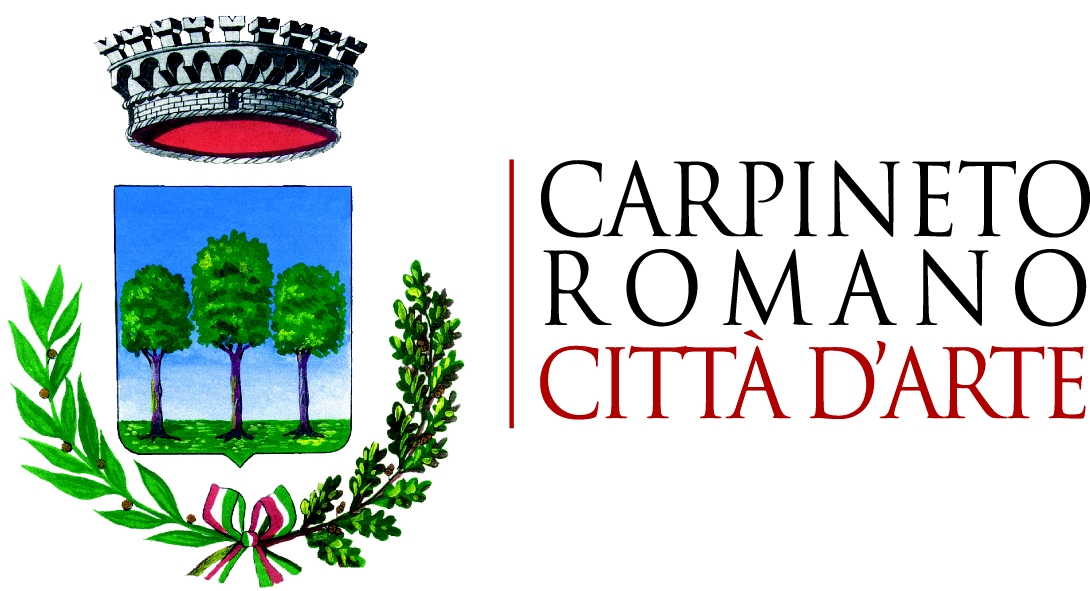 UFFICIO PROTOCOLLOAVVISOSI AVVISA L’UTENZA CHE L’UFFICIO PROTOCOLLO EFFETTUERA’ RICEVIMENTO AL PUBBLICO NEI SEGUENTI ORARI:Lun:       		10.00 – 13.00Mart:      		10.00 – 13.00 		16.00 – 17.30Merc:      		10.00 – 13.00	Giov:      		10.00 – 13.00		16.00 – 17.30Ven:        		10.00 – 13.00Gli atti ed i documenti possono essere inviati anche all’indirizzo PEC:  segreteriacarpinetoromano@pec.provincia.roma.it 	IL SINDACO